ANEXO IIIREQUERIMENTO DE INSCRIÇÃO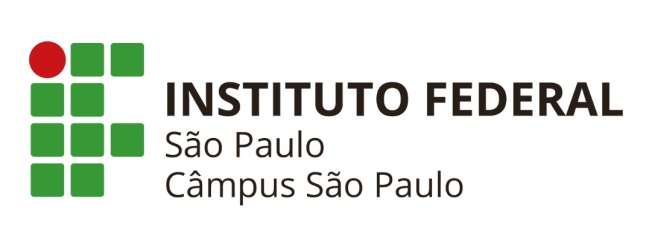 NOME:	RG: ________________ CPF: _________________ E-mail:	ENDEREÇO: ______________________________________________________ No	COMPLEMENTO: 	BAIRRO: ___________________________ CIDADE: 	CEP: ______________ FONE RES: (__) ______________ FONE CEL: (__) ______________________ DATA DE NASCIMENTO: ______/______/_______ VOCÊ É PORTADOR DE ALGUMA NECESSIDADE ESPECIAL? EM CASO POSITIVO, QUAL?________________________________________________________________________________Eu, ____________________________________________________________________________estou de acordo com o Edital N.º 845/2019 do processo seletivo do Curso de Pós-Graduação Lato Sensu, Especialização em Controle e Automação, Câmpus São Paulo, seus anexos e as Normas Acadêmicas desta Instituição Federal (disponível no sítio www.ifsp.edu.br). Sendo assim, venho respeitosamente requerer a V. Sa. INSCRIÇÃO no processo seletivo para preenchimento das vagas oferecidas para o início no 1o semestre de 2020 do Curso de Pós-Graduação Lato Sensu, Especialização em Controle e Automação.Nestes termos, peço deferimento.São Paulo, _____ de ________________ de ______________________________________________ASSINATURA DO CANDIDATO (A)INSTITUTO FEDERAL DE EDUCAÇÃO, CIÊNCIA E TECNOLOGIA DE SÃO PAULOCurso de Pós-Graduação Lato Sensu emESPECIALIZAÇÃO EM CONTROLE E AUTOMAÇÃO